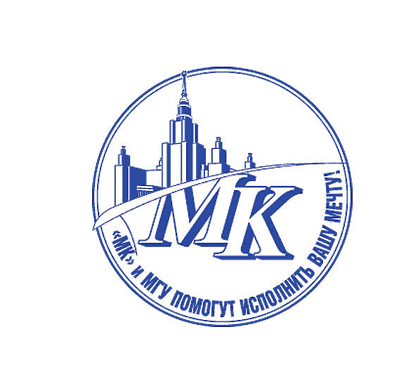 Олимпиада «Покори Воробьевы горы!»оЛИМПИАДУ ПРОВОДИТ    МГУ  имени М.В. Ломоносова,                                                                           ЗАО «Редакция газеты «Московский Комсомолец»КТО УЧАСТВУЕТ   5 -11 классы. При желании учащийся может выполнять задания за                                           более старшие классы.УРОВЕНЬ ОЛИМПИАДЫ  1 (первый)СРОКИ  с 1 ноября по 20 декабря (регистрация участников),        с 14 ноября по 20 декабря (отборочный онлайн-этап),        с 15 января  по 1 февраля (определение победителей и призеров отборочного         этапа)        сроки проведения заключительного этапа будут опубликованы позже       Потенциальные участники должны зарегистрироваться на сайте олимпиады https://pvg.mk.ru/registration/, после этого они получают доступ в личный кабинет, где размещаются задания отборочного этапа. Учащиеся 5-9 классов выполняют задания уровня сложности А2+/В1, ученики 10-11 классов работают с заданиями уровня В1+/В2.первый (отборочный) этап    Отборочный этап проводится дистанционно. Длится около месяца, и школьники 5-9 классов могут выполнять задания в течение всего этого времени. Для учащихся 10-11 классов на это отведена сессия (семь суток), они могут начать ее в любой день заочного этапа.     Отборочный этап содержит 4 блока заданий: предварительный тест, лексико-грамматический тест, понимание письменных текстов и творческое письмо.второй (заключительный) этап    Учащиеся, которые успешно выполнили задания, приглашаются на заключительный этап. Он проходит в МГУ имени М. В. Ломоносова, а также на региональных площадках.       Победители и призеры олимпиады прошлого года в этом году имеют право принять участие сразу во втором (заключительном) этапе олимпиады по соответствующему предмету.      Заключительный этап также содержит 4 блока заданий: лексико-грамматический тест, понимание письменных текстов, социокультурный тест, творческое письмо.как подготовитьсяПоложение об олимпиаде  https://pvg.mk.ru/media/docs/pvg_provision.pdf Регламент проведения олимпиады  https://pvg.mk.ru/media/docs/pvg_provision.pdfЗадания прошлых лет https://olimpiada.ru/activity/163/tasksПолезные материалы и советы специалистов  https://info.olimpiada.ru/intro/englРекомендации тренеров https://info.olimpiada.ru/introБолее подробную информацию читайте на официальном сайте  https://pvg.mk.ru/